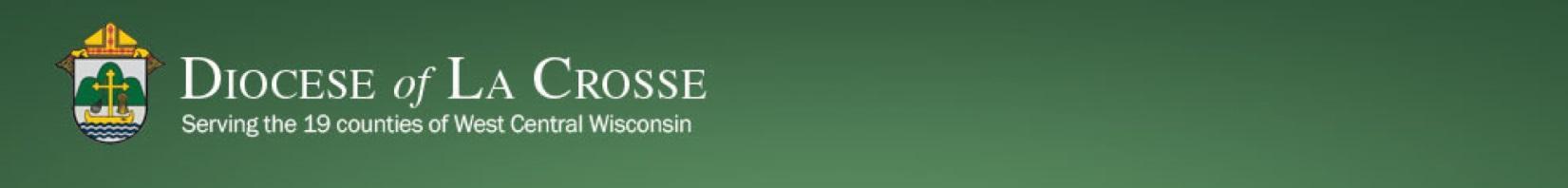 Chancery Bulletin - Vol. 8, No. 7.1 | July 11, 2023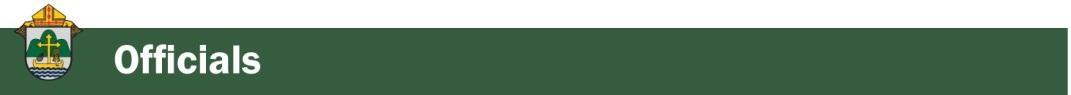 No items this week.<<Top >>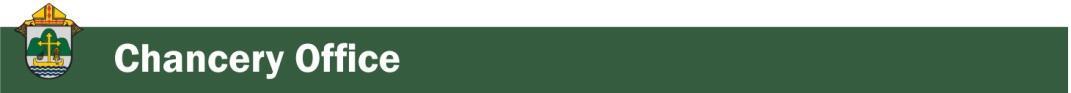 Chancellor Very Rev. William Dhein – 608.791.2655 | wdhein@diolc.orgNo items this week.<<Top >>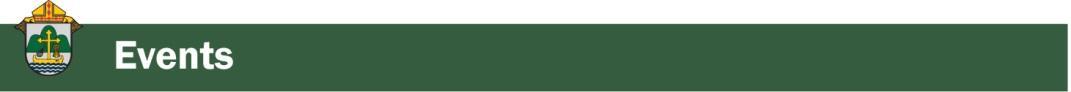 As of July 11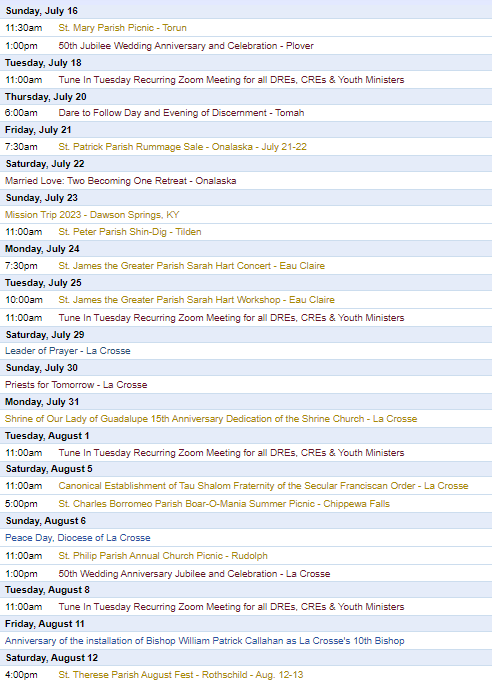 To get your parish events listed on the diocesan calendar, diolc.org/calendar, and in Catholic Life magazine, please send an email to datebook@diolc.org. Make sure you include the following details: date, beginning/ending times, event location, description, menu and cost, etc. If you have any questions, please call Pam Willer at 608.788.1524 for more information.<<Top >>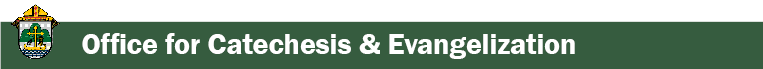 Director: Ann Lankford – 608.791.2658 | alankford@diolc.orgEucharistic Revival Communication / Event UpdatesFor your Parish Bulletin:
Would you like to deepen your understanding of the Eucharist in Scripture?  Join Mark Hart, the renowned “Bible Geek,” on Monday, Aug. 21st from 5:30-8 p.m. for this virtual Conference. Mark presents in a compelling way, making the Scriptures come alive. Register: diolc.org/witness or by using your smartphone’s camera to scan the QR code to the right. Cost is $10 per person and includes Mark’s book entitled “The Divine Encounter.” Join with others at the parish. – Don’t miss it! 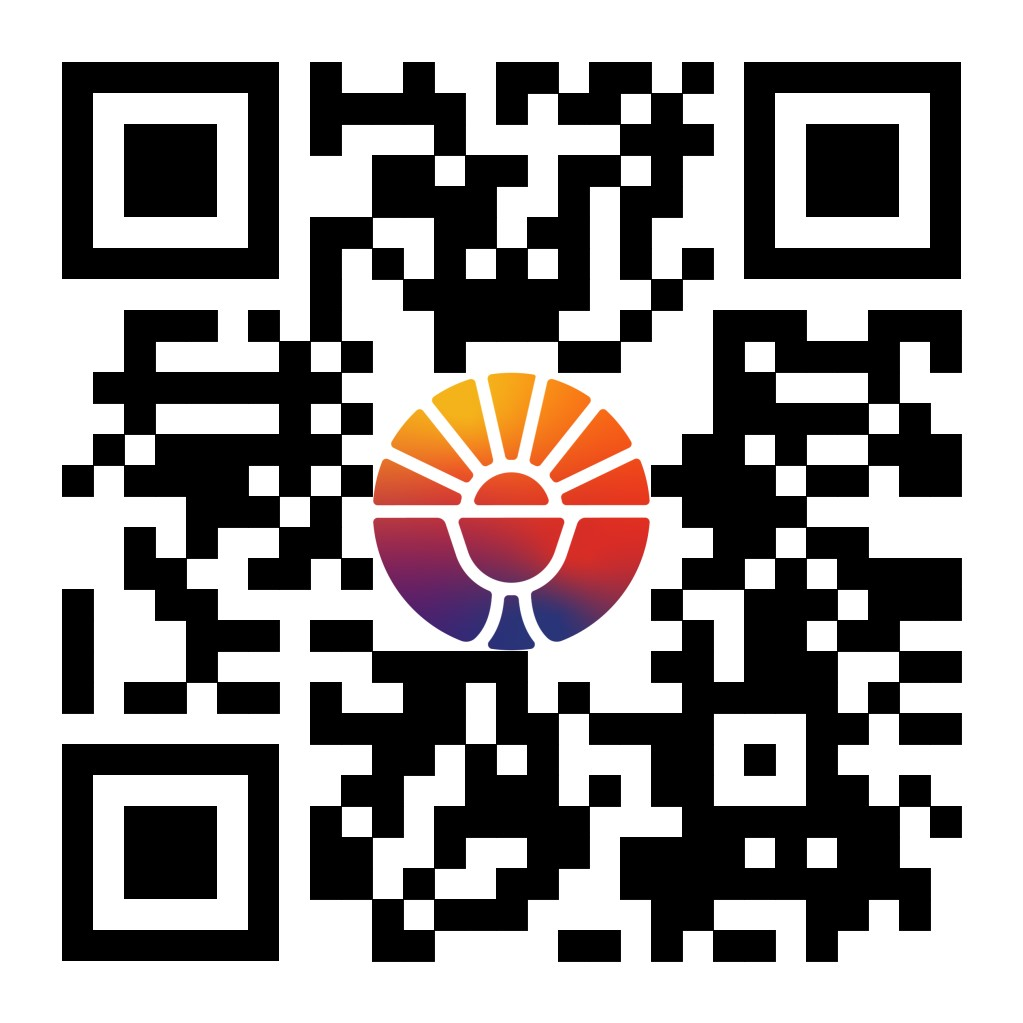  (Reminder) For your Parish Bulletin: Bulletin Insert for the month of July  
Exploring the presence of Christ inside and outside the Mass
The United States is in the midst of a Eucharistic Revival to help Catholics grow in understanding and love for the Eucharist – Jesus Himself. At a family meal or a gathering of adults, use the bulletin insert entitled "Exploring the presence of Christ inside and outside the Mass.” Take a few minutes to read the short paragraphs, answer the simple questions and respond to the ideas for application to life. 
Download the bulletin insert here:  diolc.org/eucharist/learnFor your parish bulletin:
A Minute with Jesus: July 23
The Eucharist is called the Holy Sacrifice
A sacrifice is the act of giving up something highly valued for the sake of something else, considered to have a greater value or claim out of love for another person and/or for God. The perfect sacrifice was Christ’s death on the Cross, by which He offered Himself to the Father out of love for us, which accomplished our salvation. The Holy Mass is a sacriﬁce because it is the re-presentation and the memorial of Christ’s sacriﬁce on the Cross. The sacrifice of Calvary is being made present in an unbloody manner on the altar at Mass.
Let’s pray this right now and every day this week: Jesus, please give me the grace to appreciate the sacrifice that is made present at every Mass in which You offer Yourself to the Father out of love for me.
This week, read Luke’s account of Jesus offering Himself in sacrifice to the Father for love of us in Luke 22:14-20.     For a list of all weekly proclamations up to July 30 (with more to be added regularly), click here: diolc.org/eucharist/learn Catechetical Leader Information:
Looking for a better tool for Faith Formation?
Take a look at Word of Life Textbook Series from Augustine Institute.  Parishes and schools who are using it found this series to be very effective.   For information, visit: www.augustineinstitute.org/program-and-resources/word-of-life(Reminder) Required: Theology of the Body in Middle School and High School in Parish Faith Formation
All parishes and schools were required to teach Theology of the Body in both the Middle School and High School since 2011. Catholic schools have been in compliance for several years. With middle school and high school youth being bombarded with a “transgender ideology,” it is essential that all parishes are in compliance.  
After piloting other materials early on, it was decided that resources from Ascension Press are to be used. Click here for Middle School and here for High School. The following may be helpful in gradual implementation:Gradual implementation of Theology of the Body in Middle School and High School found here:  diolc.org/catechesis/catechetical-leaders-infoSchedules for 4 Confirmation Programs that include Theology of the Body over 2 years found here:  diolc.org/catechesis/sacramental-prep/confirmationEucharistic Revival for Vacation Bible School:
A Minute with Jesus: July 16
39) The Eucharist is called the Memorial of the Lord’s Death and Resurrection
Jesus instructed the Apostles at the Last Supper to “do this in memory of Me.” The Eucharist is a memorial, but this means much more than recalling something to mind, or remembering an event from the past. At Mass, the Death and Resurrection become present and real so that our lives may be conformed to them. “When the Church celebrates the Eucharist, She commemorates Christ’s Passover [Jesus passing over from death to life], and it is made present: the sacriﬁce of Christ oﬀered once for all on the Cross remains ever present” (Catechism of the Catholic Church, paragraphs 1363, 1364).
Let’s pray this right now and every day this week: Jesus, please help me to prepare beforehand to enter into the Memorial – the making present – of Your Death and Resurrection at Mass.
This week, read how St. Paul describes the Last Supper, capturing Jesus’ words: “Do this in remembrance of Me” in 1 Corinthians 11:23-26.
Suggested: Picture of a priest celebrating Mass at a parish.Click here for entries before and after July 30:  diolc.org/catechesis/catechetical-leaders-info<<Top >>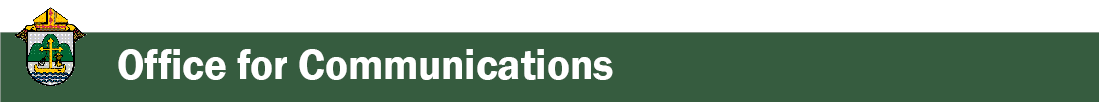 Director: Erik Archer– 608.791.2661 |  earcher@diolc.orgPhishing Awareness and Training Phishing
Phishing is a type of cyber-attack involving fraudulent emails or websites appearing to be from a legitimate source, with the intent of tricking the recipient into revealing sensitive information such as passwords, credit card numbers and other personal information. A phishing email may also lead to the recipient unknowingly downloading harmful software. These attacks have become increasingly sophisticated, making it more difficult to detect and avoid them. 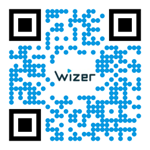 To help you become more sensitized to phishing attacks and receive training geared to helping you spot characteristics of phishing messages and reinforce best practices for security awareness, we have partnered with Wizer Training. They have several excellent short training videos on a wide range of security topics. The video “4 Easy Ways To Detect A Phishing Email” can be found at: videos.wizer-training.com/videos/3WlpubMXbpSYm2rYFyYh?utm_source=sharing_video_pager or by using your smartphone’s camera to scan the QR code to the right. Another video called “Why A Phone Call Is Always Best” can be found at: videos.wizer-training.com/videos/2a8d6c6725824cab99197d6d69f55ee3?utm_source=sharing_video_page&utm_medium=referral&utm_campaign=page_sharing or by using your smartphone’s camera to scan the QR code below and to the right. 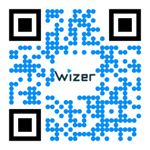 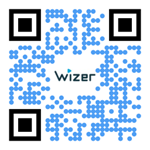 More training videos from Wizer can be found at: wizer-training.com/employee-security-awareness-videos  or use your smartphone’s camera to scan the QR code to the left.

 Parishes and schools may also use Wizer. Users need to set up an account to get started. The free version includes their annual video training and quizzes for an unlimited number of users. The Boost (paid) version gives access to their full training library, phishing simulations and exercises. Contact ztudahl@diolc.org for special pricing should you want to purchase the Boost version. Thank you for your attention to this serious matter. Email security awareness and testing will help us avoid a possible future attack.Listing your parish events in the Sept/Oct issue of Catholic LifeIf your parish has events for inclusion in the Sept/Oct issue of Catholic Life, please submit them by July 14. To get your parish events listed on diolc.org/calendar, and in Catholic Life magazine, please send an email to datebook@diolc.org. Make sure to include the following details: date, beginning/ending times, event location, description, menu and cost, etc. If you have any questions, please call Pam Willer at 608.788.1524.<<Top >>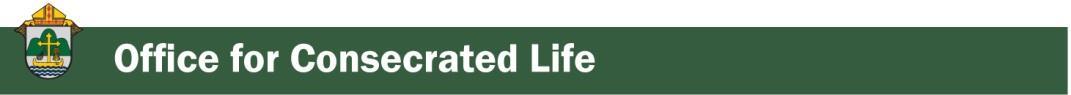 Director: Sr. Donna Krzmarzick, ISSM – 608.791.2690 | dkrzmarzick@diolc.orgNo items this week.<<Top >>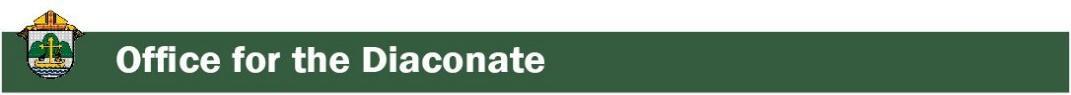 Director: Deacon Bryan Hilts – 608.791.2665| bhilts@diolc.org(Reminder) Bishop’s Day with Deacons and their wives | Aug. 12 
Holy Cross Diocesan Center, La Crosse. Attendance expected. Invitations have been mailed. If you did not receive one in the U.S. mail, please contact Renee’ at rorth@diolc.org (Reminder) Fall Ministry Days |Oct. 16-17 
This is a good way to take advantage of Continuing Education Credits. Attendance is encouraged.<<Top >>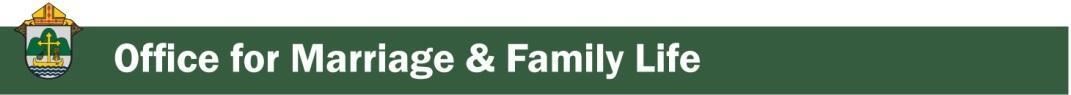 Director: Christopher Rogers – 608.791.2659 | crogers@diolc.orgFor Your Parish Bulletin:RetrouvailleHealing Your Marriage – Retrouvaille (French for “Rediscovery”) is a 3-phase program designed to give you the tools to restore your marriage and rebuild a loving relationship. The next program in Central Wisconsin begins with a weekend stay, Aug. 25-27, 2023 in the Wausau area. For more information or to register, call 1.877.922.HOPE (4673) or visit website: HelpOurMarriage.org or use your smartphone’s camera to scan the QR code to the right for more information. Fully Confidential and affordable. Space is limited. Register early.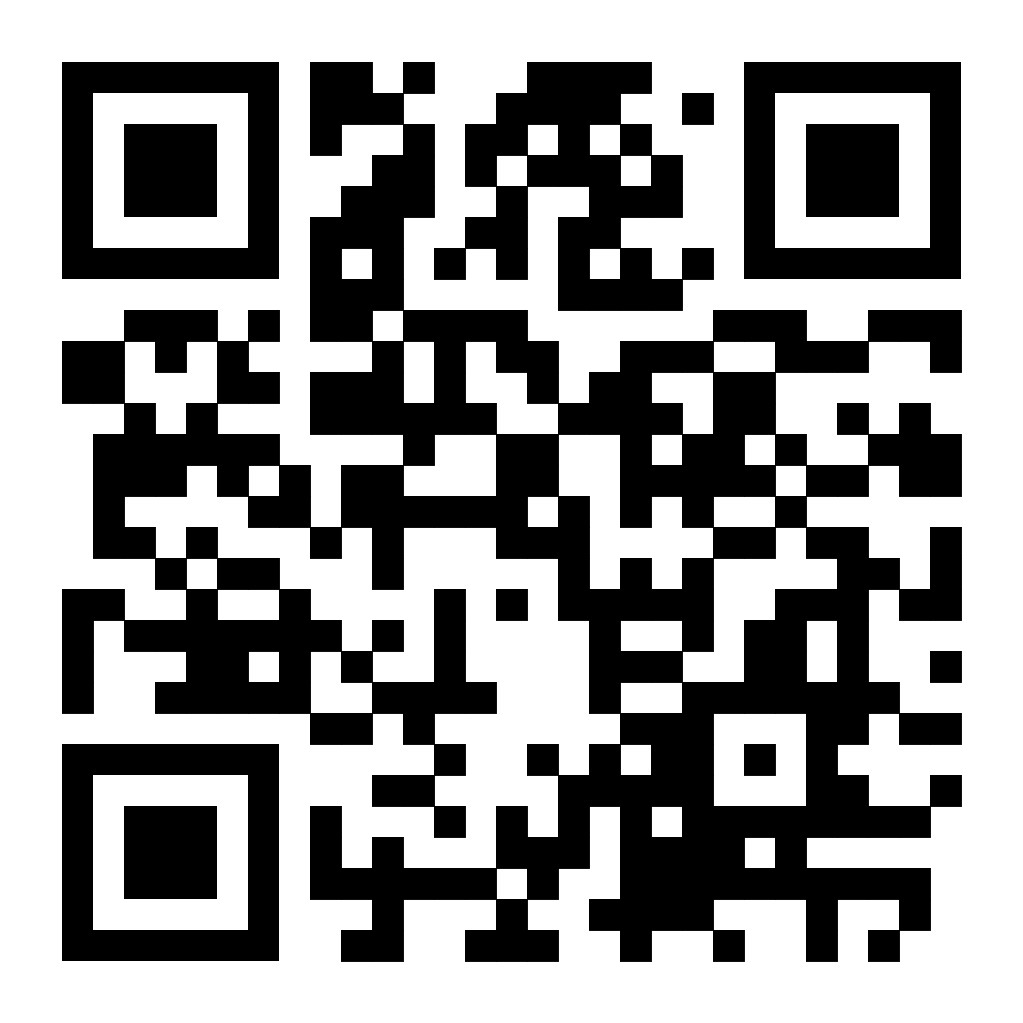 Please visit: drive.google.com/file/d/13YHFx_1JntbNh4riXi2brvow6-i1bbVP/view for three very short blurbs as options for when bulletin space is tight.Domestic Church Retreat | Aug. 26-27St. Joseph Parish, 911 Wilson Ave., Menomonie, WI 54751. This Domestic Church Evangelization Retreat begins on Saturday morning at 8:30 a.m. and ends at 4:30 p.m. the following Sunday. During the retreat, couples are invited to delve more deeply into the graces of their shared spiritual journey. The goal of the retreat is to strengthen the couple’s spousal union and lead them to experience complete harmony and joy in their marriage through simple formation and meaningful dialogue that intentionally places Christ in the center. Please visit diolc.org/marriage/marriage-enrichment/ or use your smartphone’s camera to scan the QR code to the right for more information.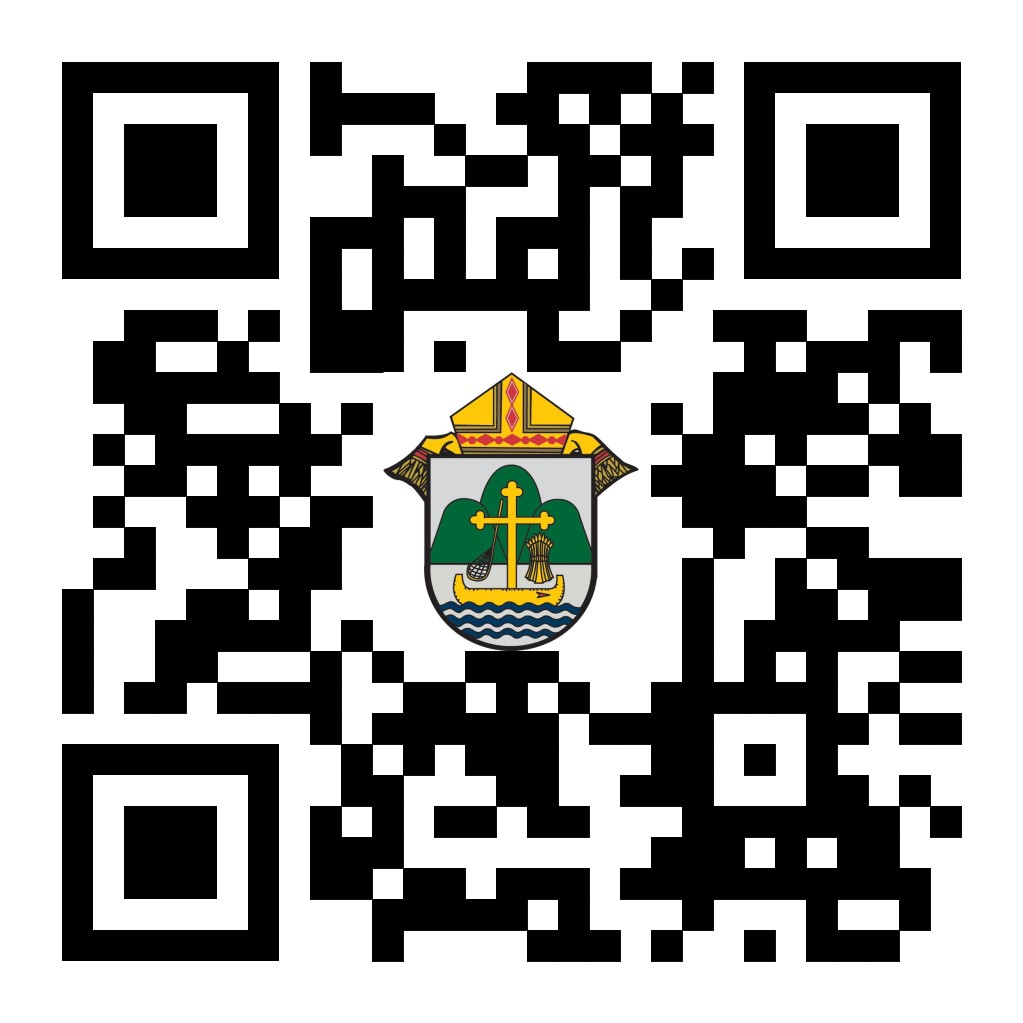 For your Parish Bulletin:
“UNSCRIPTED” web series/podcast
We would most appreciate any assistance you can provide in sharing this short blurb in your parish bulletin, Facebook pages, etc: “UNSCRIPTED” is a new web series/podcast from the Office for Family Life where we talk about everything. Watch or listen to more episodes of “Unscripted”at open.spotify.com/show/0Prml0VoA912UYywRwLSaj or use your smartphone’s camera to scan the QR code to the right.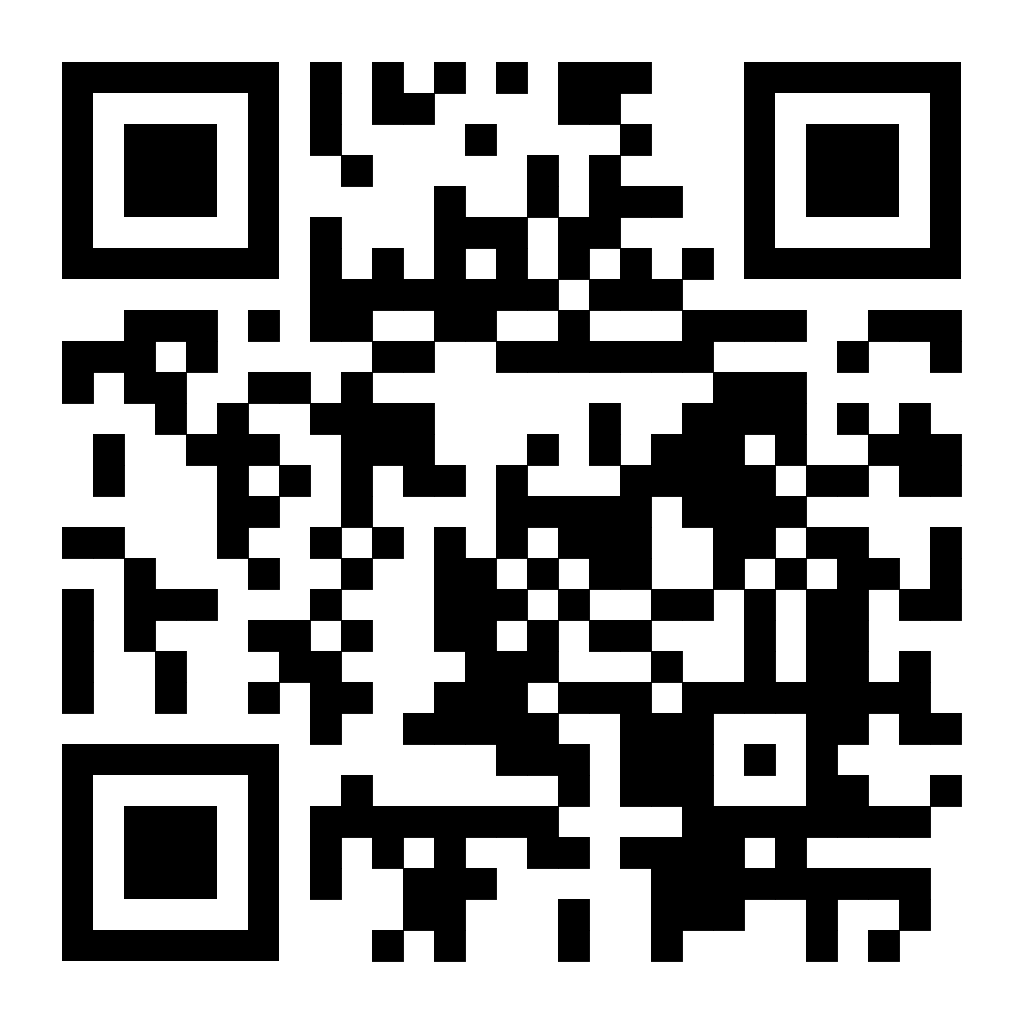 NFP: Natural Family Planning Awareness Week is July 23–29. Please find resources below.For Priests and Deacons: Homily notes for Sunday Mass and weekdays are below. They are meant to aid the priest or deacon in his reflection upon Scripture. USCCB 2023 NFP Week Homily Notes   En EspañolFor Your Parish Bulletin: Bulletin insert for the NFP Awareness Week 
Marriage: One Flesh, Given and Received En Español“The benefits of Natural Family Planning – self-knowledge, marital satisfaction, spiritual growth for both husband and wife – these make NFP unique.” (Lee Ann Doerflinger, “Natural Family Planning: An Unexpected Grace,” Respect Life Program, USCCB, 2002.) To learn more visit diolc.org/nfp or contact Christy Kitzhaber at ckitzhaber@diolc.orgFor Display in your Parish: 
2023 NFP Poster   En EspañolFor Priests, Deacons and Parish staff:  USCCB Free Resources to DownloadDiocese of La Crosse NFP Brochure (use diolc.org email for access)NFP classes are offered to interested couples by the Marriage and Family Life Office. Toinquire about diocesan classes, go to diolc.org/nfp or e-mail ckitzhaber@diolc.org. Readmore regarding NFP on the USCCB web site at www.usccb.org/prolife/issues/nfp.For Your Parish Bulletin:
A SymptoPro NFP In-Person Class will be offered in the Wausau Deanery at St. John the Baptist Parish 103 N 4th Ave Edgar, WI 54426 on:  Sunday, Sept. 17 at 3:00 PM – 5:00 PM
Saturday, Sept. 30 at 1:30 PM – 3:30 PM
Sunday, Oct. 15 at 3:00 PM – 5:00 PM
Please contact Nancy Hackel  at nhackel@stjohnedgar.org to register for this 3-session course. Please download the poster here.For Pastors and Marriage Preparation coordinators: The Sympto-Pro online course is $135. The in-person course is $100. We are offering a premium product for a discount price to encourage couples to take the course in person if possible. If you would like to discuss the possibility of having an in-person course in your deanery, please contact Christy Kitzhaber at ckitzhaber@diolc.org. (Most of our SymptoPro instructors are located on the East side of the diocese.)(Reminder) For your parish bulletin:Worldwide Marriage Encounter
A Worldwide Marriage Encounter Weekend is like springtime. It’s a weekend of fresh air, the rebirth of romance and new beginnings. If you would like to make your marriage even more special than it already is, visit wwme.org, call 563.920.9419 or use your smartphone’s camera to scan the QR code to the right for more information. The next weekend is Sept. 22-24 in Dubuque, IA and and April 12-14 in Epworth, Iowa. Click on this link to the Facebook event page: fb.me/e/3IxlIi4fA
Please share on your parish Facebook page.Do you know a couple who have been married for 70, 75 or more years?  Worldwide Marriage Encounter highlights and honors couples who have very long marriages. Every state in the U.S. will honor one nominated couple who is married the longest.  Please nominate a couple by going to wwme.org or use your smartphone’s camera to scan the QR code to the right and nominate them at the top of the page. Nominations should be in by Sept. 15th.  For questions, call 641.753.6953. 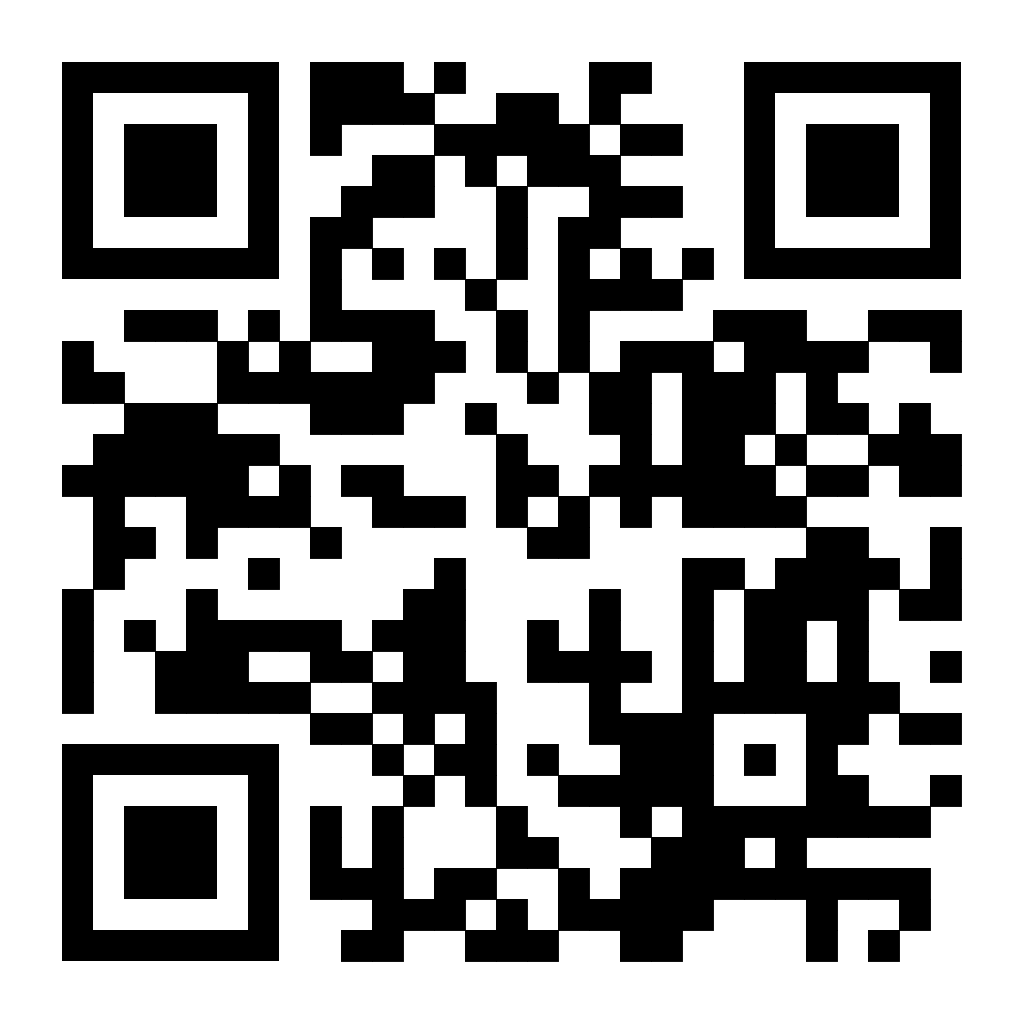 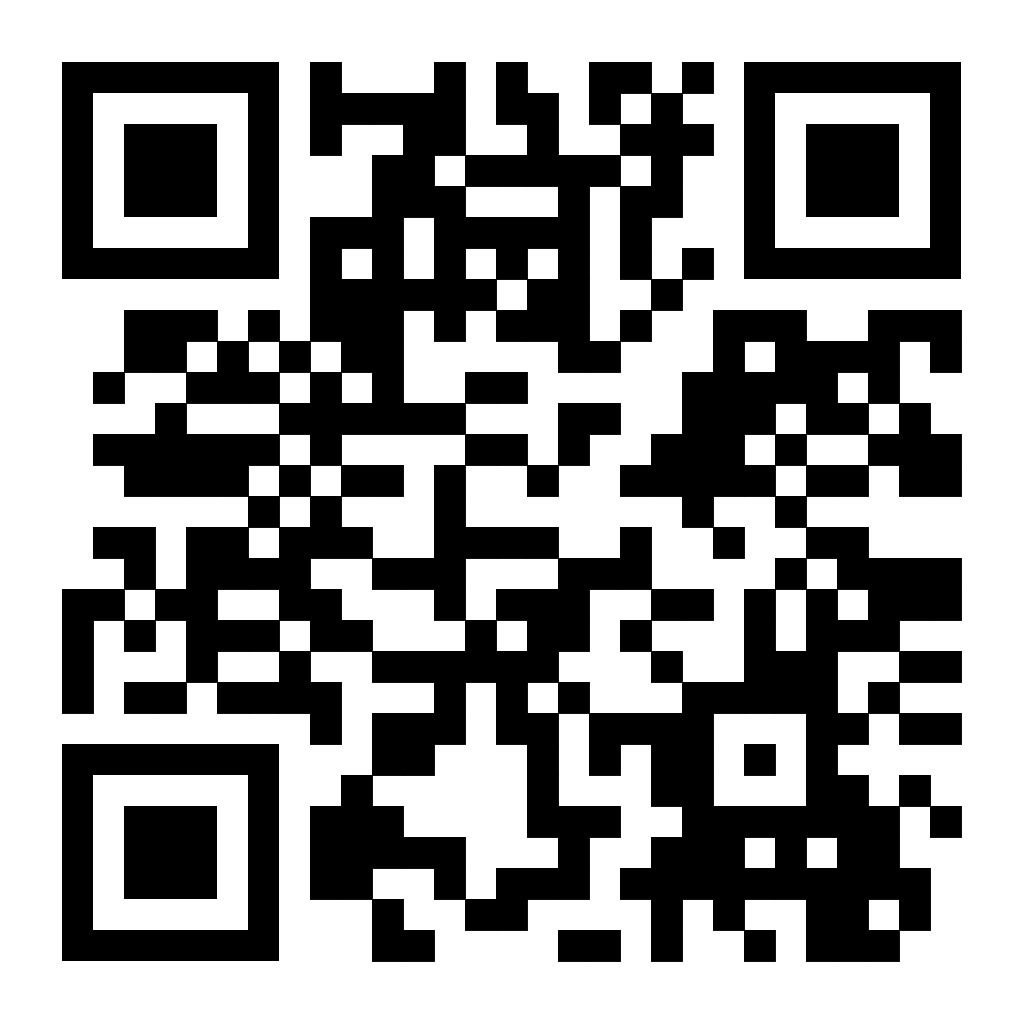 (Reminder) Marriage Enrichment and Parenting Resources.For Your Marriage Website: foryourmarriage.org/ or use your smartphone’s camera to scan the QR code to the right. This website from the USCCB helps couples at all stages of life to understand and live God’s plan for happy, holy marriages.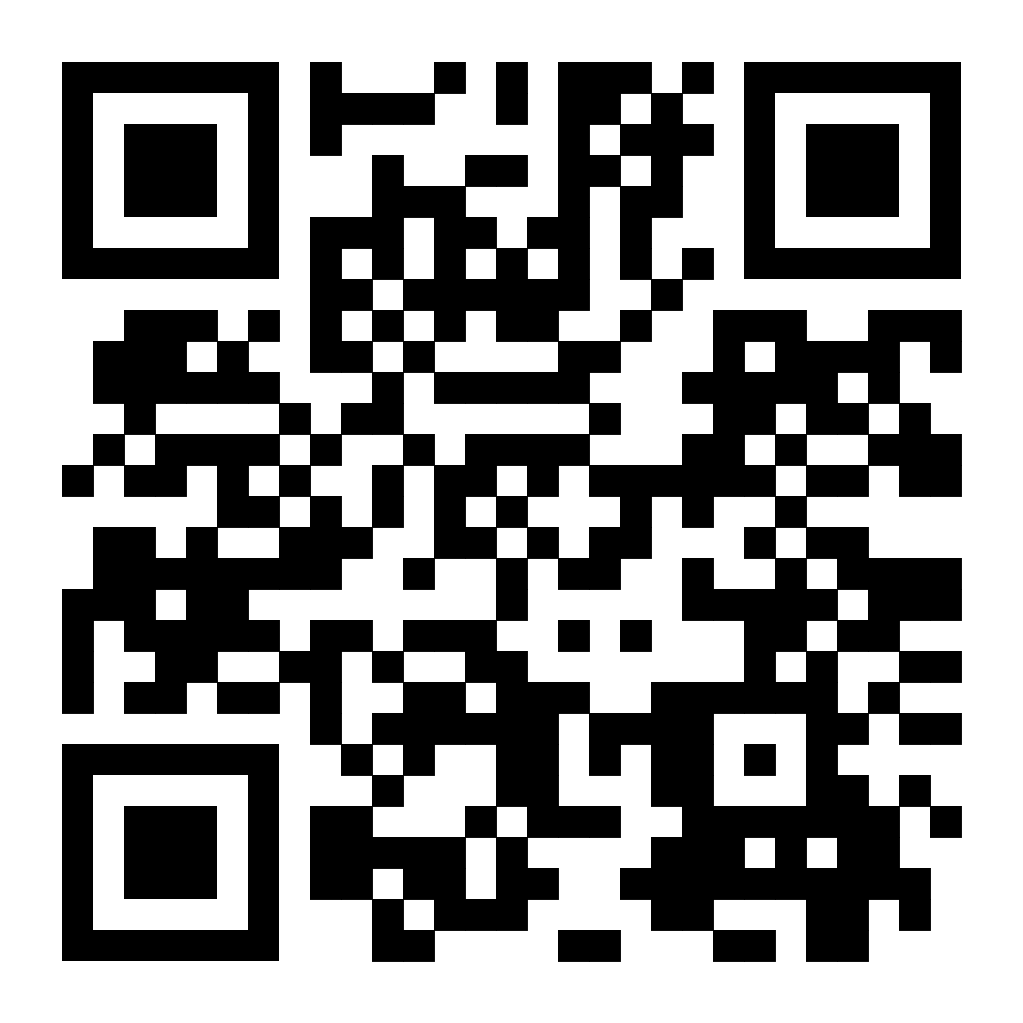 Teaching the Way of Love: Please visit twl4parents.com/ or use your smartphone’s camera to scan the QR code to the right. This website is full of encouragement and tips for parents to continue to be the primary educators of their children.(Reminder) Diocesan Website for Clergy and Marriage Ministers Regarding Marriage Preparation.Use this link: diolc.org/marriage/marriage-preparation/marriage-preparation-for-ministers/ to go directly to the section of our website containing resources for clergy and marriage ministers. There are step-by-step instructions, downloadable guidelines, downloadable forms and much more! Please let us know if we can assist you in this ministry. (Reminder) Process for Training FOCCUS Facilitators The process for training FOCCUS facilitators is as follows: Each parish needs to contact FOCCUS directly to set up an account for your parish, if one has not already been set up and then train your couples directly through FOCCUS. The contact person at FOCCUS is Max Allen. He is happy to work directly with your parish priest or contact person. His contact information is: email: mrallen@foccusinc.com or phone: 402.827.3735 ext. 1317. <<Top >>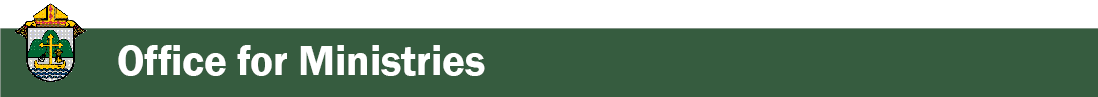 Director: Christopher Ruff – 608.791.0161 | cruff@diolc.org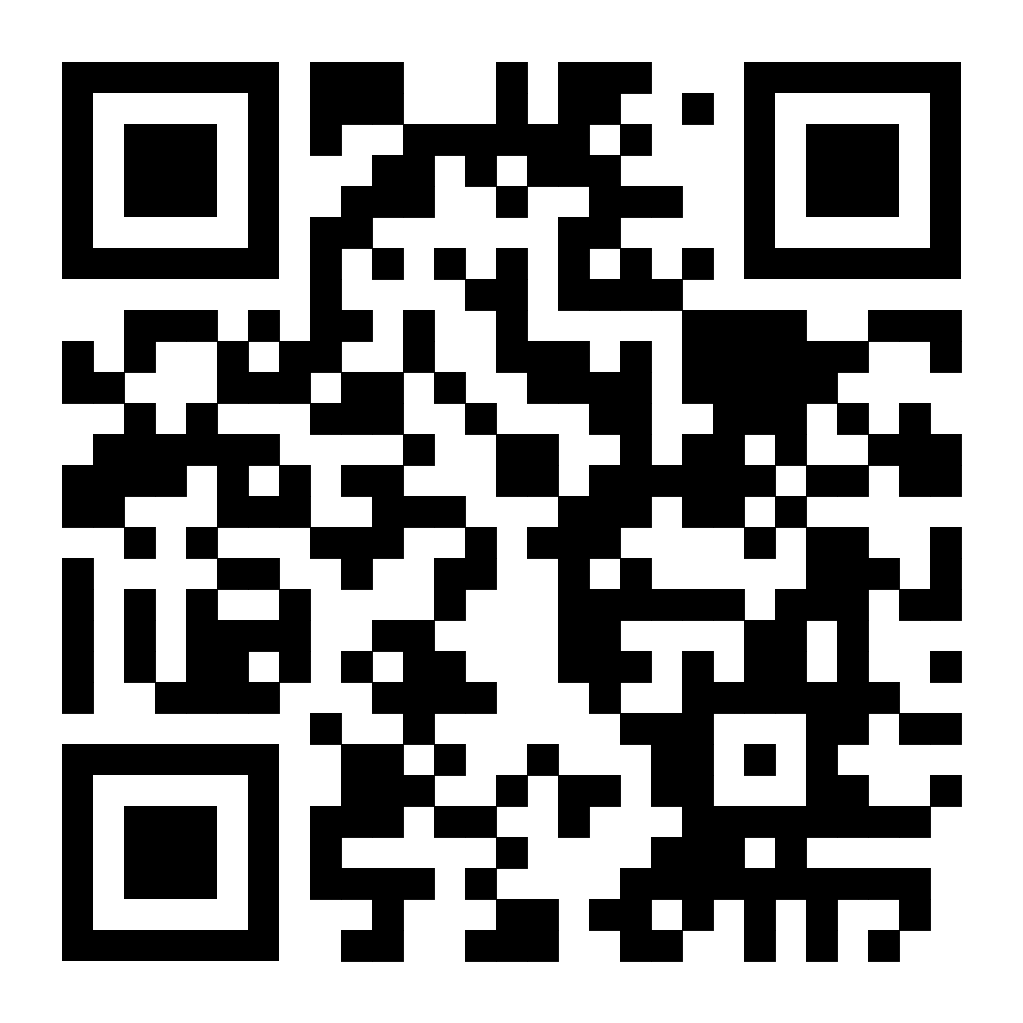 For Your Parish Bulletin:Video Testimonials on the Lay Formation Institute (LFI)Watch short videos of what the most recent graduates are saying about their Lay Formation experience, how it has deepened their relationship with Christ and their Faith! Registration is now open for the next two-year cycle that begins in the fall of 2023. For the video clips and more information, visit diolc.org/lay-formation, or use your smartphone’s camera to scan the QR code to the right. Discuss enrollment with your pastor and contact the Office for Ministries and Social Concerns at ministries@diolc.org or call 608.791.0161. <<Top >>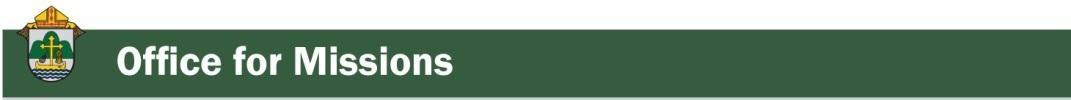 Director: Fr. Woodrow Pace – 608.791.2676 | wpace@diolc.orgNo items this week.<<Top >>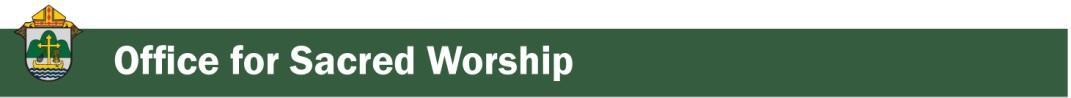 Director: Christopher Carstens – 608.791.0161 | ccarstens@diolc.orgMemorial of Saints Martha, Mary, and Lazarus (July 29)
From the USCCB’s Committee on Divine Worship
On Jan. 26, 2021, Pope Francis ordered the inscription of Saints Martha, Mary, and Lazarus into the General Roman Calendar, to replace the existing celebration of Saint Martha alone. Saints Martha, Mary, and Lazarus are celebrated each year as an Obligatory Memorial on July 29.Roman Missal: An interim Mass formulary has been approved for use at this time in both English and Spanish. 
	Lectionary: The Lectionary for the Mass readings on this Memorial have been retained (Proper of Saints, no. 607): the Gospel Acclamation and Gospel are mandatory, but the First Reading and Responsorial Psalm may be taken either from the Mass readings of the day or from the Proper of Saints.
	Liturgy of the Hours: Office of Readings—Psalmody of the day. First and Second Readings with their Responsories of the day, and Concluding Prayer from the Common of Holy Men. Morning Prayer and Evening Prayer—Psalmody of the day. Other elements from the Psalter of the day or the Common of Holy Men. Concluding Prayer from the Common of Holy Men.Optional Memorial of Blessed Solanus Casey (July 30)
Bishop Callahan announced in a May 15, 2023 letter to priests that the Holy See had granted his request to include Blessed James Miller and Blessed Solanus Casey as optional memorials in the proper calendar of the Diocese of La Crosse on Feb. 13 and July 30, respectively. The Collect for Blessed James Miller and the Second Reading from the Office of Readings are available here; the Collect for Blessed Solanus Casey and the Second Reading from the Office of Readings are available here.<<Top >>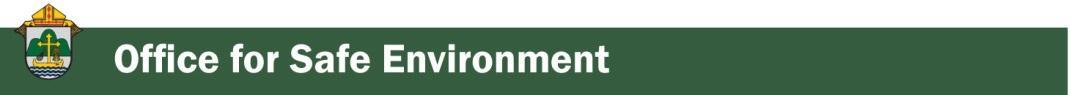 Director: Teresa Brown – 608.791.2679 | tbrown@diolc.orgDIOCESE OF LA CROSSE GUIDELINES FOR REPORTING INSTANCES OF CHILD ABUSEThe Diocese of La Crosse, through its policies and procedures, seeks to provide a prompt, appropriate and compassionate response to reporters of sexual abuse of a child by any diocesan agent (bishop, priest, deacon, employee, religious, vendor or volunteer). Anyone wishing to make a report of an allegation of sexual abuse should send that report to Mrs. Teresa Brown, Complaint Intake Agent, at the Diocese of La Crosse, P.O. Box 4004, La Crosse, WI 54602-4004. Alternatively, you can contact Mrs. Brown at 608.791.0179 or intakeagent@diolc.org. The reporting form is available through the Diocese of La Crosse Office of Safe Environment or on the diocesan website at: diolc.org/safe-environment/reporting. Individuals are also encouraged to take their reports directly to civil authorities. Copies of the diocesan policy are available through your local Parish and on the diocesan website. If you have any questions about the Diocese of La Crosse and the implementation of the Charter for the Protection of Children and Young People, please contact Teresa Brown, Diocese of La Crosse, at 608.791.2679 or tbrown@diolc.org.<<Top >>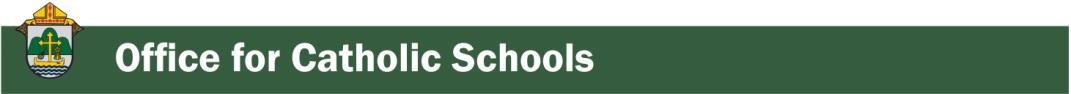 Superintendent: Thomas Reichenbacher – 608.788.7707 | treichenbacher@diolc.orgNo items this week.<<Top >>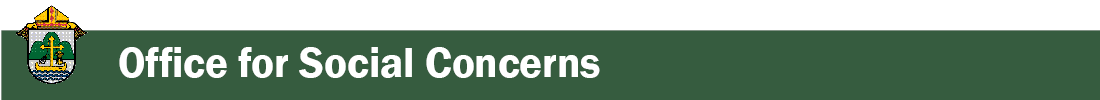 Director: Christopher Ruff – 608.791.0161 | cruff@diolc.org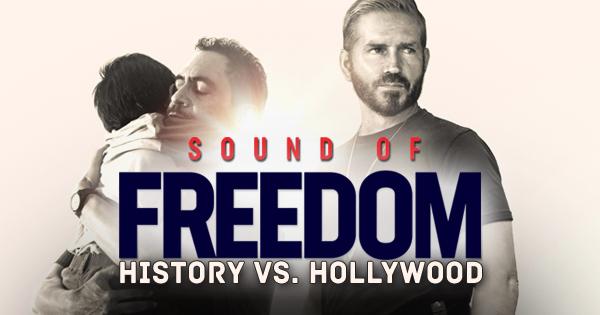 For Your Parish Bulletin:See SOUND OF FREEDOM – Powerful Movie on Daring Rescue of Trafficked ChildrenSee the movie taking the country by storm – SOUND OF FREEDOM, a true story starring Jim Caviezel as Tim Ballard, a Homeland Security agent who quits his job and puts his life at risk to go on a dangerous journey through the Colombian jungle to rescue hundreds of children from human traffickers.  This powerful drama raises awareness about the 2 million children exploited every year in the international sex-trafficking trade. To find out where you can see it, visit angel.com/watch/sound-of-freedom, or scan the QR code to the right.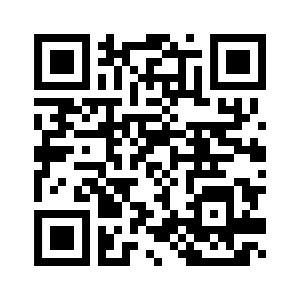 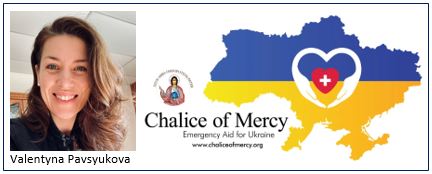 (Reminder) For Your Parish Bulletin:Chalice of Mercy is in Ukraine, Needs our HelpPlease donate to the Ukrainian relief efforts of Chalice of Mercy if you are able, and pray for the safety of their volunteers on the ground there, who put their lives on the line. Financial assistance is the biggest need at this time. To give, visit chaliceofmercy.org/donate or use your smartphone’s camera to scan the QR code to the right.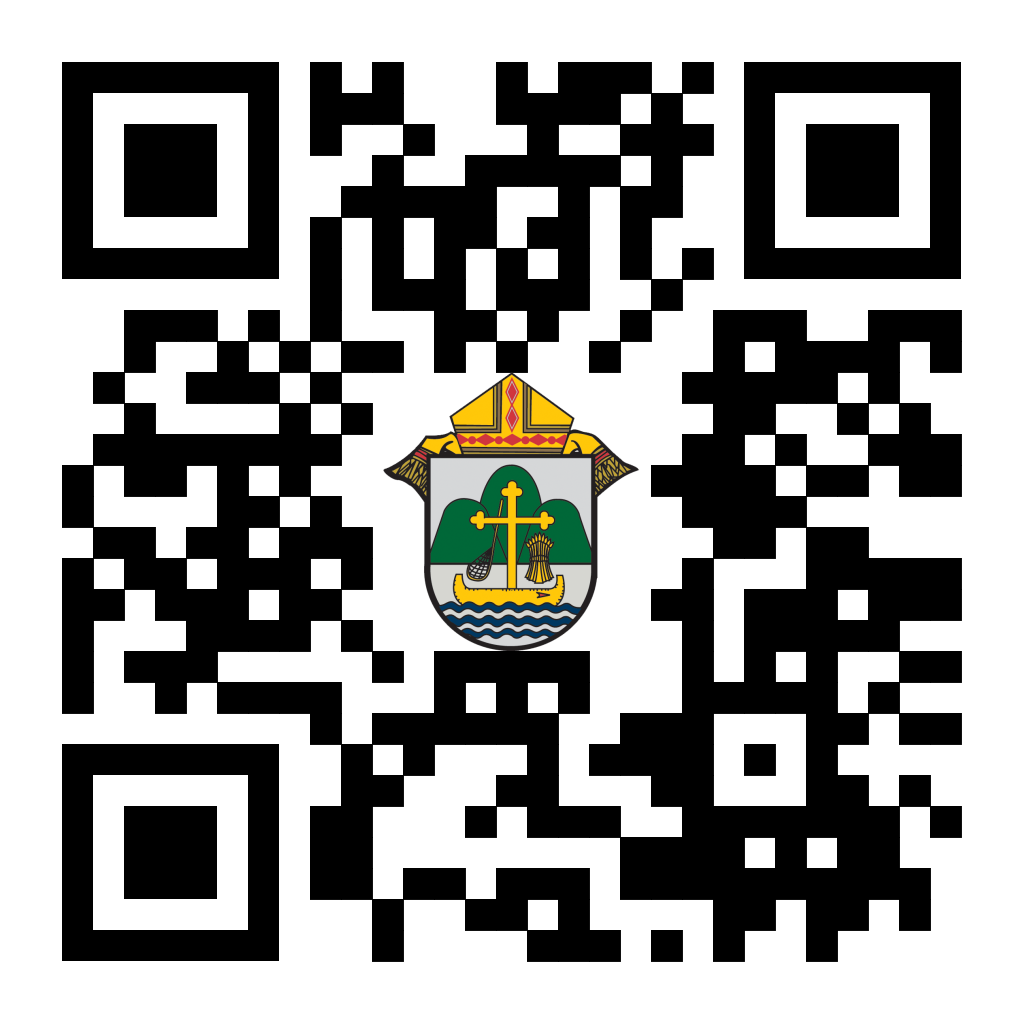 (Reminder) For Your Parish Bulletin:CALIX – For Help with Addiction from a Catholic Perspective Do you or a family member or friend need help with an addiction concern? Or, do you just need someone to talk with? You can reach out to a member of CALIX. CALIX (calixsociety.org) is an association of Catholics in addiction and family members and friends affected by addiction, who are maintaining their sobriety through participation in their Catholic faith and a 12-Step program. You can make a confidential call to 612.383.8232 (Jim R.) or 651.587.4668 (Jim B.), for information on meetings and recovery support. You need not disclose your name. (Reminder) For Your Parish Bulletin:
Post-Abortion Healing Ministry in the Diocese of La Crosse
Do you know someone who is carrying the grief and sorrow of past abortions? Project Rachel Ministry offers a compassionate heart and confidential help. Call 608.860.6698 or email projectrachel@diolc.org.(Reminder) Help Catholic Charities love our Neighbors in Need 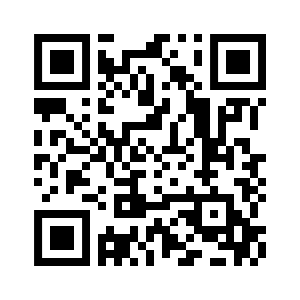 Catholic Charities reaches out to our neighbors in need in so many ways, from providing shelter to the homeless in our midst, to giving hope and support to moms before and after birth, to working with married couples looking to adopt, to assisting the poor and people with disabilities. To find out more, and how you can help, visit cclse.org or use your smartphone’s camera to scan the QR code to the left.<<Top >>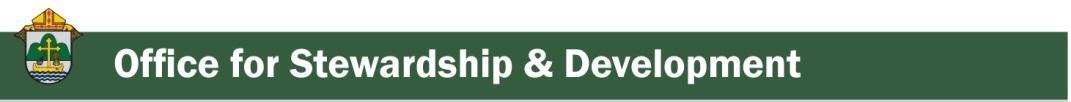 Director: Jeff Reiter – 608.791.2653 | jreiter@diolc.orgInspired By The Spirit
Thank you to all those who worked hard to make the campaign successful. We are at $54 million in total raised, with over $36 million supporting our parishes' efforts.Remember, despite the consultants no longer being in the Diocese, the campaign continues, and we still accept gifts through June 30, 2028, the campaign's official end. You may want to every so often remind people that they can still give to the campaign and support the efforts.  New gifts and encouraging fulfillment of existing pledges can help offset some cost increases. Deferring maintenance for three years increases costs by 78% in just three years due to inflationary product and labor costs and further damage. In fact, according to Facilitiesnet, a facilities management website:"Studies of organizations show that on average, for every dollar "saved" by deferring maintenance, there comes a four-dollar increase in future capital renewal costs. Those are the direct costs for that specific asset. There are additional indirect costs that may have an even larger impact. Over the life of that asset, those additional costs may total more than 15 times what would have been spent on the maintenance had it not been deferred." But it is not only the charitably of cost savings and the stewardship of the gifts we have received; renovations, new builds, and quality improvements to our parishes' environments spark interest and create excitement in and around our communities that are opportunities for evangelization.New Weekly Stewardship quotes (shorter bulletin reflections)July - Septemberhttps://diolc.org/wp-content/uploads/2023/07/July-Sept-Stewardship-Quotes.pdf New Weekly Stewardship Prayers of the FaithfulJuly - Septemberhttps://diolc.org/wp-content/uploads/2023/07/July-Sept-Weekly-Prayers-of-the-Faithful.pdf Stewardship Bulletin Reflections for Weekends: 07/16https://diolc.org/wp-content/uploads/2023/06/07.16.23-stewardship-bulletin-announcements.pdf 07/23https://diolc.org/wp-content/uploads/2023/06/07.23.23-stewardship-bulletin-announcements.pdf 07/30https://diolc.org/wp-content/uploads/2023/06/07.30.23-stewardship-bulletin-announcements.pdf 08/06https://diolc.org/wp-content/uploads/2023/07/08.06.23-stewardship-bulletin-announcements.pdf Stewardship Homily Reflections:
Stewardship reflections for your homily development:For Weeks 07/16 - 07/30/23:https://diolc.org/wp-content/uploads/2023/07/Homily-Guide-07.11.23.pdf Reminder: Planned Giving – Leaving a Legacy, Wills, Bequest and Endowments.
We have inherited such treasures from our parents, grandparents and great-grandparents, those whose shoulders we stand on today. Now it is our turn to ensure future generations can enjoy the reverence and beauty of a well-maintained parish. Leveraging the Capital Campaign and providing parishioners with information on Endowments, Trusts and Bequests are just a few ways a parish can help prepare for its future. Our Estate Planning Guide can help people save several hundred dollars in legal and financial estate planning costs. We have sent out several hundred copies per individual request, and each Parish has received a copy. Do not hesitate to contact our office if you want additional copies. Our Planned Giving website is diolclegacy.org. People can find calculators, additional information, sign up for a newsletter and request copies of specific estate planning guides and information.If you would like more legacy-giving information, presentations or ads for your Parish bulletin, please do not hesitate to contact our office or the Catholic Foundation of West Central Wisconsin (cfwcw.org) at 608.519.9892 or email: jreiter@cfwcw.org.<<Top >>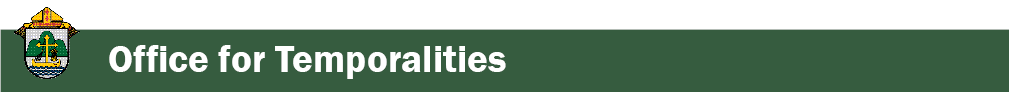 Diocesan Finance Officer: James Reider – 608.791.2668 | jreider@diolc.org Catholic Mutual Group—Risk Management MinuteWith the summer heat increasing, so does the potential for heat stress. The Wisconsin heat, though not as hot as other regions of the country, still has potential to cause major health problems. These risks increase when the humidity is high. Heat exhaustion or heat stroke can sneak up on employees, volunteers, and parishioners while outdoors. Grounds keepers, cemetery workers and those working outside for extended periods of time are at greater risk and should take precautions to avoid heat stress. Click here for Risk Management Minute related to Heat Stress. If you have any questions or concerns, please feel free to reach out to Ben Burrow with Catholic Mutual for assistance.  <<Top >>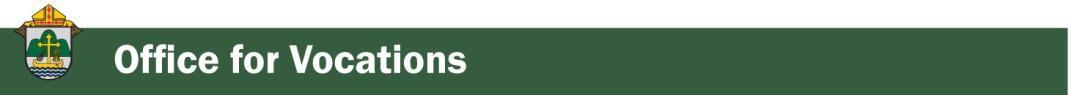 Director of Vocation Recruitment: Fr. Nate Kuhn – 608.791.2666 | nkuhn@diolc.orgCONGRATULATIONS TO THE NEWEST PRIESTS FOR THE DIOCESE OF LA CROSSE - Fr. Jared Clements, Fr. Alex Kren, Fr. Isaac Pecha, Fr. John ZweberPriests for Tomorrow | July 30 at the Waterfront in La Crosse.Tickets are $150 or $250 per couple. A table for 8 (including name posted on table and listed in program) is $1,200. Contact rorth@diolc.org for more information or to make a reservation.Save the Date: Vocations Golf Outing | June 24th, 2024Vocations Intercessions:Please include the following intercession for vocations for your Sunday prayers of the faithful.That our parish community will nurture marriage, blessed single lives, and religious vocations through their lives of prayer and service, giving witness to God's loving action in the world.Consider adding a vocations paragraph to your parish bulletin. Below is an example – they will be changed each week. Feel free to use any or all of them.Have you ever wondered if the Lord is calling you to be a priest? To begin the conversation or to inquire about what it means to be a priest, please contact me: Fr. Nate Kuhn, Director of Vocational Recruitment for the Diocese of La Crosse, 3710 East Ave. S. PO Box 4004, La Crosse, WI 54602; or by phone at: 608.791.2667. God bless you!<<Top >>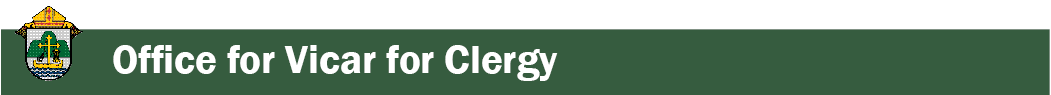 Director: Very Rev. Woodrow H. Pace – 608.791.2689 | wpace@diolc.orgSave the Dates:Fall Ministry Conference -  Oct. 16-17, 2023Annual Priest Retreat - Redemptorist Retreat Center - Oconomowoc - April 22-26, 2024Priest Unity Days - June 20-21, 2024
Priest Ordination - June 22, 2024<<Top >>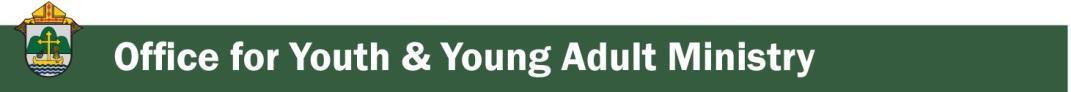 Director: Christopher Rogers – 608.791.2659 | crogers@diolc.orgLifeTeen Genesis Conference ScholarshipThe sole focus of this conference is helping you start solid youth ministry in your parish! The conference will be held Sept. 24-26, 2023 in Boerne, Texas. This scholarship covers the lodging for conference days, flight, and registration costs. If you know of anyone who might be interested, please invite them to fill out this application.Totus TuusA Totus Tuus team will be at St. John the Baptist Parish of Marshfield July 30th to Aug. 4th, 2023. Students at Totus Tuus attend daily Mass, learn the Mass parts and liturgical songs, participate in games, have opportunities for confession, do icebreakers, skits, worship music, recess, and prayer.   Totus Tuus is for grades 1-12. There is online registration for Totus Tuus and/or Vacation Bible School through the same form. This form can be found through the link below.https://stjohnsmarshfield.org/totustuus/ For more information, contact David Alcott at 715.384.3252 ext. 6.(Reminder) For your parish bulletin:
“UNSCRIPTED” web series/podcast
We would most appreciate any assistance you can provide in sharing this short blurb in your parish bulletin, FACEBOOK pages, etc: “UNSCRIPTED” is a new web series/podcast from the Office for Family Life where we talk about everything. Watch or listen to more episodes of “Unscripted”at open.spotify.com/show/0Prml0VoA912UYywRwLSaj or use your smartphone’s camera to scan the QR code to the right.(Reminder) National Catholic Youth Conference (NCYC) | Nov. 16-19NCYC (National Catholic Youth Conference) is a powerfully unique three-day experience of prayer, community, evangelization, catechesis, service, and empowerment for Catholic teenagers (of high school age) and their adult chaperones. NCYC is the premiere Catholic youth event on a national scale that gathers people from all across America for a life-changing encounter with Christ.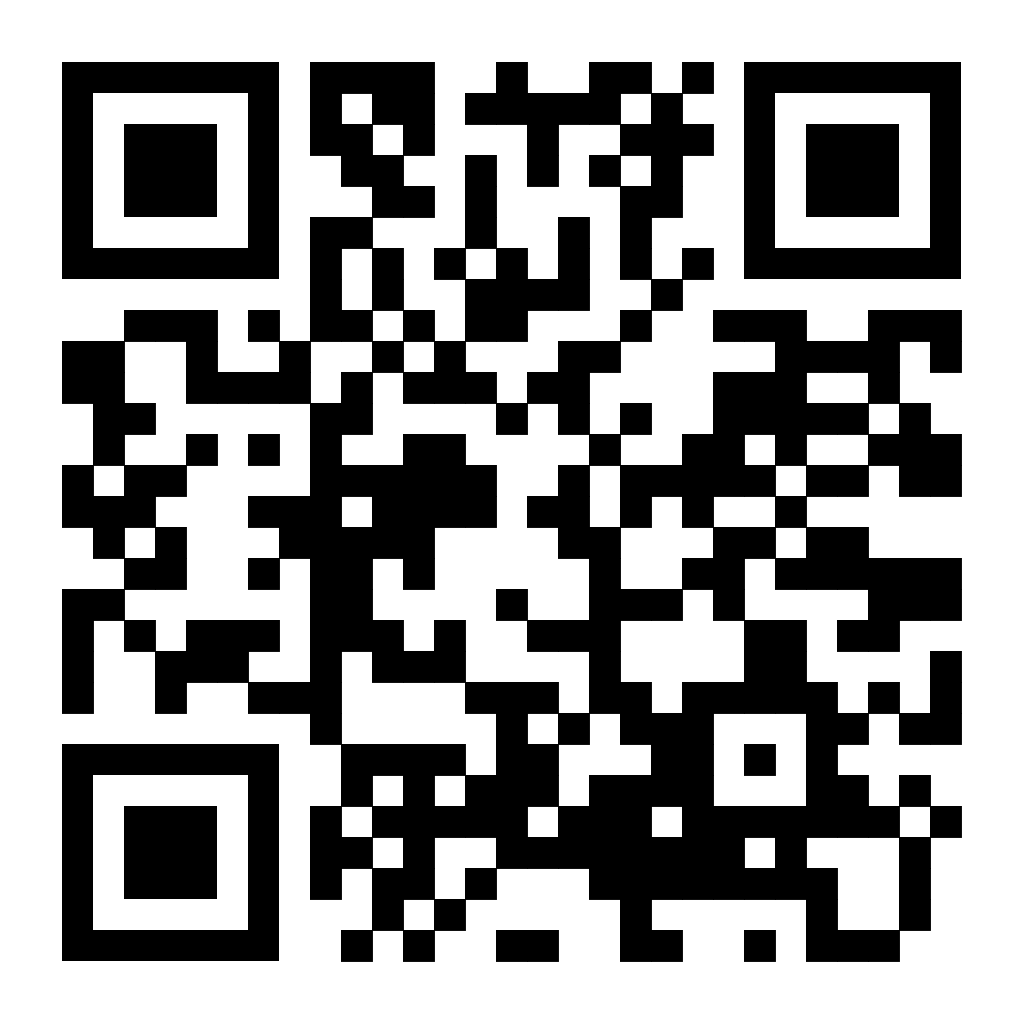 Our diocese will be taking a group and would love to have your youth from your parish/school join us! If you are interested in learning more and to let us know you are interested in bringing a group, please visit our website at diolc.org/ncyc or use your smartphone’s camera to scan the QR code to the right.(Reminder) Newman Connection for outgoing high school seniorsWe are once again partnering with the Newman Connection to assist getting incoming college Freshmen connected with the Newman Center on their campus. You may have already received an email from the Newman Connection. You may sign up for the program by following this link: share.hsforms.com/1GLP12-1tQ_OL7pZyvpVWNA2t65q or use your smartphone’s camera to scan the QR code to the right.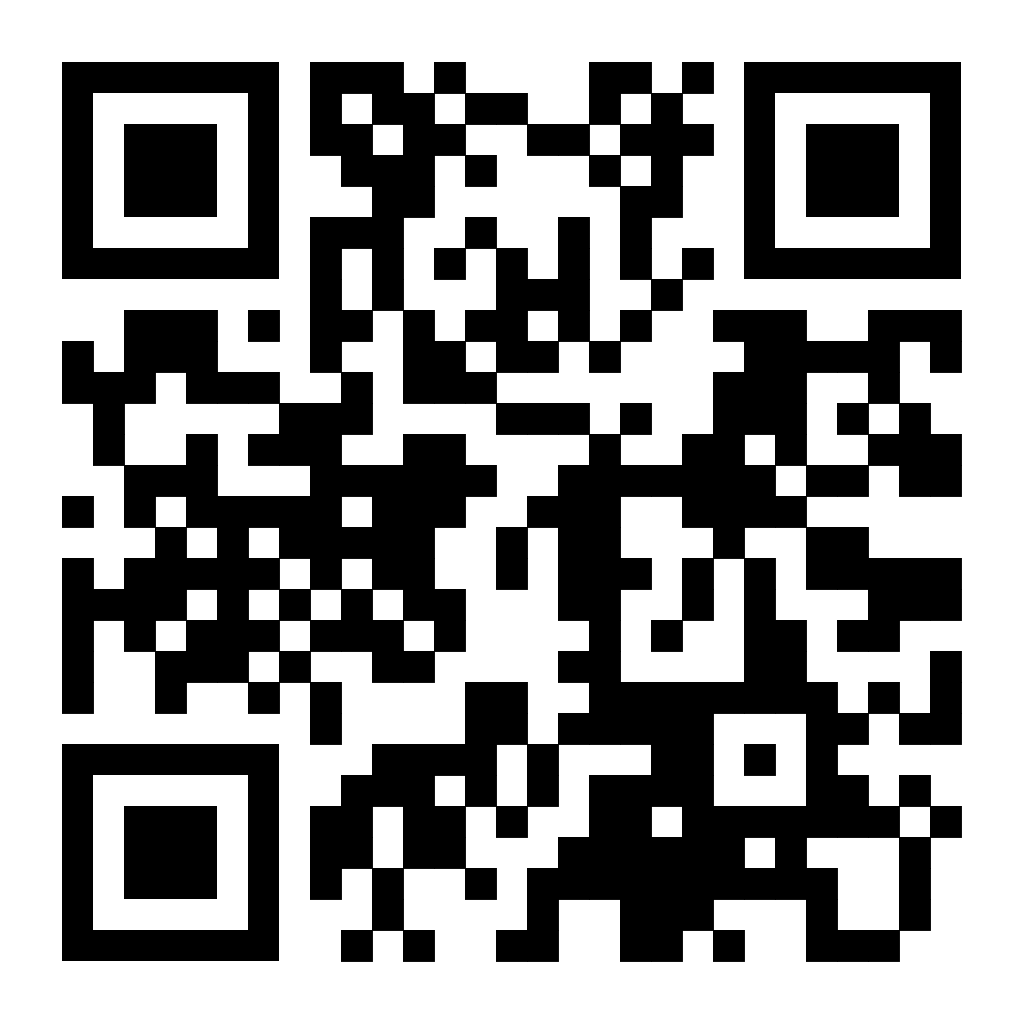 You may also view the marketing materials at the following links:Parishes: landing.newmanministry.com/outreach2023 Schools: landing.newmanministry.com/hs-materials-2023 (Reminder) Tune-In TuesdaysPlease join us for our Tune-In Tuesdays at 11 a.m. Join us as we come together to network and share how we are doing, how our ministry is going and talk about ways we can support each other. Please follow this link: us02web.zoom.us/j/88368837363?pwd=Q2VOdisyalE4Mm93bnM4andYUWdZdz09 <<Top >>Diocese of La Crosse | 3710 East Ave S | La Crosse, WI 54601 | 608-788-7700To unsubscribe from this e-mail message contact mwilson@diolc.orgCatechesis & EvangelizationChanceryCommunicationsConsecrated LifeDiaconateMarriage & Family LifeMinistriesMission OfficeSacred WorshipSafe EnvironmentSchools OfficeSocial ConcernsStewardship and DevelopmentTemporalitiesVocationsVicar for ClergyYouth and Young Adult MinistryPast Chancery Bulletins